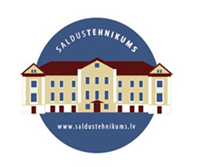 Saldus tehnikuma kustamās mantastransportlīdzekļa – pasažieru autobusa Ford Transit izsoles noteikumiIzdoti saskaņā ar Publiskas personasmantas atsavināšanas likuma II nodaļuI Vispārīgie jautājumi1. Izsoles noteikumi nosaka kārtību, kādā tiek organizēta Saldus tehnikuma (turpmāk – ST) kustamās mantas – pasažieru autobusa Ford Transit (turpmāk arī automašīna) pārdošana izsolē saskaņā ar Publiskas personas mantas atsavināšanas likumu.2. Izsoles organizētājs: Saldus tehnikums, atsavināšanas un iznomāšanas komisija (turpmāk tekstā – Komisija).3. Izsoles veids: atklāta mutiska izsole ar augšupejošu soli.4. Izsoles objekts: neeksplotējams (tehniskais stāvoklis neapmierinošs) pasažieru autobuss Ford Transit, VRN: GJ 913, šasijas numurs  VIN:WFOEXXTTSE4B89222.4.1. Automašīnu var apskatīt, iepriekš vienojoties par tālruni 29878042 (Elvijs Haruns).5. Nosacītā sākumcena, nodrošinājuma nauda un izsoles soļi: automašīnas izsoles nosacītā cena ir 800.00 EUR  ar PVN, nodrošinājuma summa ir 10% no automašīnas izsoles sākuma cenas – 80.00 EUR, izsoles solis – 10,00 EUR.6. Nodrošinājuma summa jāieskaita Saldus tehnikuma kontā: Valsts kase, Kods TRELLV22, konta Nr.: LV52TREL2150290008000. Maksājuma mērķī jānorāda „Nodrošinājums automašīnas izsolei ”.II Izsoles dalībnieki7. Par izsoles dalībnieku var būt jebkura maksātspējīga fiziska vai juridiska persona, arī personālsabiedrība, kura saskaņā ar Latvijas Republikā spēkā esošiem normatīviem aktiem var iegūt kustamo mantu.8. Izsolei var pieteikties no sludinājuma publicēšanas Saldus tehnikuma mājas lapā www.saldustehnikums.lv , t.i. no 2020.gada 16.marta.9. Izsolē var piedalīties persona, kura līdz 2020. gada 30.aprīlim plkst. 12.00 ir iesniegusi dokumentus dalībai izsolē un samaksājusi nodrošinājuma summu.10. Lai piedalītos izsolē, juridiskām personām ir jāiesniedz šādi dokumenti (elektroniski uz epastu info@saldustehnikums.lv vai pa pastu uz adresi Kalnsētas iela 24, Saldus, LV 3801, ar norādi „SALDUS TEHNIKUMA KUSTAMĀS MANTAS TRANSPORTLĪDZEKĻA – PASAŽIERU AUTOBUSA FORD TRANSIT IZSOLEI”)10.1. adresēts pieteikums (pielikums nr. 1) par piedalīšanos izsolē, kas apliecina automašīnas pirkšanu saskaņā ar šiem izsoles noteikumiem;10.2. nodrošinājuma summas samaksas apliecinošs dokuments;10.3. pilnvara pārstāvēt juridisko personu izsolē (uzrādot pasi vai identifikācijas karti), ja izsolē nepiedalās persona, kurai ir paraksta tiesības.11. Lai piedalītos izsolē, fiziskām personām ir jāiesniedz šādi dokumenti (elektroniski uz epastu info@saldustehnikums.lv vai pa pastu uz adresi Kalnsētas iela 24, Saldus, LV 3801, ar norādi „SALDUS TEHNIKUMA KUSTAMĀS MANTAS TRANSPORTLĪDZEKĻA – PASAŽIERU AUTOBUSA FORD TRANSIT IZSOLEI”):11.1. pieteikums (pielikums nr. 1) par piedalīšanos izsolē, kas apliecina automašīnas pirkšanu saskaņā ar izsoles noteikumiem;11.2. nodrošinājuma summas samaksas apliecinošs dokuments;11.3. notariāli apliecināta pilnvara pārstāvēt citu fizisku personu izsolē (uzrādot pasi vai identifikācijas karti), ja pārstāv citu fizisku personu.12. Pretendentu atbilstību izsoles noteikumiem izvērtē komisija.III Izsoles dalībnieku reģistrācija13. Izsoles dalībniekus, kuri izpildījuši izsoles priekšnoteikumus, reģistrē izsoles dalībnieku sarakstā (pielikums nr. 2).14. Izsoles dalībniekus reģistrē līdz sludinājumā norādītajam termiņam.15. Izsoles dalībnieku nereģistrē, ja:15.1. nav vēl iestājies vai ir jau beidzies izsoles dalībnieku reģistrācijas termiņš;15.2. sludinājumā norādītajā dalībnieku reģistrācijas vietā nav iesniegti visi šajos noteikumos minētie dokumenti.16. Gadījumā, ja uz izsoli reģistrējies tikai viens izsoles dalībnieks, automašīnu pārdod vienīgajam reģistrētajam izsoles dalībniekam par izsoles sākuma cenu, kas ir paaugstināta vismaz par vienu izsoles soli.17. Izsoles rīkotājs nav tiesīgs līdz izsoles sākumam iepazīstināt fiziskās un juridiskās personas ar informāciju par izsoles dalībniekiem.18. Starp izsoles dalībniekiem aizliegta vienošanās, kas varētu ietekmēt izsoles rezultātus un gaitu. 19. Komisijai ir tiesības atstādināt pretendentu vai pārtraukt un atcelt izsoli, ja konstatēti vienošanās fakti.IV Izsoles norise20. Izsole notiks 2020. gada 30.aprīlī plkst. 13.30 Saldus tehnikumā, Kalnsētas ielā 24, Saldus.21. Izsoli vada Komisijas vadītājs.22. Izsoles dalībnieks uzrāda pasi vai identifikācijas karti. 26. Ja persona nevar uzrādīt pasi vai identifikācijas karti, uzskata, ka izsoles dalībnieks uz izsoli nav ieradies.27. Ar parakstu uz izsoles noteikumiem, dalībnieks apliecina, ka ar tiem ir iepazinies.28. Pēc tam, kad izsoles vadītājs ir uzsācis izsoli, izsoles dalībnieks, kurš nav ieradies noteiktajā laikā, skaitās izsolē nepiedalījies.29. Izsoles vadītājs atklāj izsoli, raksturo automašīnu un paziņo tās sākuma cenu, kā arī summu, par kādu sākuma cena pieaug ar katru nākamo solījumu.30. Par izsoles norisi sastāda protokolu, kurā norādīta solīšanas gaitu un katra izsoles dalībnieka pēdējo nosolīto cenu. Katrs izsoles dalībnieks ar savu parakstu izsoles dalībnieku sarakstā apliecina norādītās cenas atbilstību viņa pēdējai nosolītajai cenai.31. Ja izsoles dalībnieks, kurš nosolījis Automašīnu, neparakstās izsoles dalībnieku sarakstā, tiek uzskatīts, ka viņš atteicies no nosolītās automašīnas. Pēc Komisijas lēmuma to svītro no izsoles dalībnieku saraksta un viņam neatmaksā nodrošinājuma naudu. Šajā gadījumā par automašīnas nosolītāju uzskata izsoles dalībnieku, kurš nosolījis nākamo visaugstāko cenu, un viņam piedāvā izsoles dalībnieku sarakstā apliecināt ar savu parakstu piekrišanu slēgt pirkuma līgumu (pielikums nr.5).32. Kustamā manta tiek pārdota izsoles dalībniekam, kurš nosola augstāko cenu, kura ir pirkuma maksa.V Izsoles protokola un rezultātu apstiprināšana33. Komisija apstiprina izsoles protokolu 7 dienu laikā pēc izsoles.345. Izsoles rezultātus apstiprina Saldus tehnikums ne vēlāk kā 30 dienu laikā pēc visas automašīnas pirkuma summas samaksāšanas.35. Izsoles dalībniekiem, kas nav nosolījuši automašīnu, septiņu dienu laikā pēc izsoles rezultātu apstiprināšanas atmaksā nodrošinājuma summu ar pārskaitījumu izsoles dalībnieka norēķinu kontā.VI Nenotikušas izsoles33. Ja izsolei nav pieteicies neviens dalībnieks, neviens pircējs nav pārsolījis izsoles sākumcenu vai arī vienīgais nosolītājs nav samaksājis nosolīto cenu, izsole atzīstama par nenotikušu.34. Ja izsole atzīta par nenotikušu, izsoles komisija lemj par atkārtotas izsoles rīkošanu likumā un šo noteikumu noteiktajā kārtībā.VII Norēķini par automašīnu, maksāšanas līdzekļi un kārtība35. Izsoles dalībnieks, kas atzīts par automašīnas nosolītāju, personīgi vai ar pilnvarotās personas starpniecību pēc protokola apstiprināšanas saņem rēķinu par izsolē iegūto Automašīnu.36. Par nosolīto automašīnu pircējs maksā tikai ar eiro.37. Piedāvātā augstākā cena jāsamaksā nedēļas laikā no izsoles dienas Saldus tehnikuma norēķinu kontā:  Valsts kase, Kods TRELLV22, konta Nr.: LV52TREL2150290008000. Maksājuma mērķī jānorāda „Pirkuma maksa par automašīnu”.38. Iemaksātā nodrošinājuma summa tiek ieskaitīta pirkuma summā.39. Saldus tehnikums ar izsoles dalībnieku, kurš nosolījis automašīnu, pēc izsoles rezultātu apstiprināšanas, 30 dienu laikā paraksta automašīnas pirkuma līgumu.40. Ja automašīnu nosolījušais izsoles dalībnieks noteikumos noteiktajā termiņā nav norēķinājies par automašīnu šajos noteikumos minētajā kārtībā, viņš zaudē tiesības uz to. Nodrošinājuma summu attiecīgajam dalībniekam neatmaksā.41. Ja automašīnas nosolītājs atsakās parakstīt pirkuma līgumu, viņš zaudē tiesības uz nosolīto automašīnu. Nodrošinājuma summu šādam dalībniekam neatmaksā.42. Ja nosolījušais izsoles dalībnieks ir zaudējis tiesības uz nosolīto automašīnu, par to informē izsoles dalībnieku, kurš nosolījis nākamo augstāko cenu, un šim izsoles dalībniekam ir tiesības divu nedēļu laikā no izsoles komisijas paziņojuma saņemšanas dienas rakstiski apliecināt izsoles rīkotājam automašīnas pirkšanu par paša nosolīto augstāko cenu. Pēc rakstiska apliecinājuma saņemšanas šim izsoles dalībniekam izsniedz šo noteikumu 35. punktā minēto rēķinu. Pircējs par automašīnu norēķinās un pirkuma līgumu slēdz likuma un šo noteikumu paredzētajā kārtībā.43. Ja persona, kura uzaicināta slēgt pirkuma līgumu, rakstveidā atsakās to noslēgt vai 7 (septiņu) dienu laikā nedod atbildi uz uzaicinājumu, tas tiek uzskatīts par atteikumu slēgt līgumu. Tādā gadījumā tiek rīkota atkārtota izsole likumā paredzētajā kārtībā.VIII Nobeiguma noteikumi44. Izsoles dalībniekiem ir tiesības iesniegt sūdzību par komisijas darbībām līdz izsoles rezultātu apstiprināšanas dienai. Ja komisijas lēmums tiek pārsūdzēts, attiecīgi pagarinās izsoles noteikumos noteiktie termiņi.45. Par šajos noteikumos nereglamentētiem jautājumiem lēmumus pieņem Komisija, par tiem izdarot attiecīgu ierakstu izsoles protokolā.Pielikumā:1. Pieteikums dalībai izsolē;2. Izsoles dalībnieku reģistrācija saraksts;3. Automašīnas pirkuma līgums.Komisijas priekšsēdētāja Guna Šaule_____paraksts_______Dalībnieku paraksti:1.pielikumsSaldus tehnikumam________________________________________________(fiziskas personas vārds, uzvārds; juridiskas personas nosaukums)________________________________________________(personas kods; reģistrācijas nr.)________________________________________________(adrese, tālrunis)PIETEIKUMSSaldus tehnikuma kustamās mantas izsoleiVēlos pieteikties pasažieru autobusa FORD TRANZIT atklātai mutiskai izsolei ar augšupejošu soli.Apliecinu, ka:1) esmu iepazinies(-usies) ar izsoles noteikumiem, man pret tiem nav iebildumu, tie ir saprotami un apņemos tos ievērot;2) man nav pretenziju pret izsolāmās automašīnas faktisko stāvokli;3) visa sniegtās informācija ir patiesa;4) piekrītu pildīt pielikumā pievienotajā automašīnas pirkuma līguma projektā noteiktos pienākumus;5) pēc pirkuma līguma noslēgšanas neizvirzīšu pretenzijas attiecībā uz izsolāmo automašīnu.Pievienotie dokumenti: nodrošinājuma summas iemaksas apliecinošs dokuments; pilnvara ________________________________________________ ________________________________________________ _________________________________________________201__. gada __. _____________. ________________________________ (paraksts; paraksta atšifrējums)2.pielikumsIzsoles dalībnieku saraksts kustamās mantas – pasažieru autobusa FORD TRANZIT - izsoleiKomisijas priekšsēdētāja  G.ŠauleKomisijas locekļi:  D.JukņevičaR.Tuka3.pielikumsAUTOMAŠĪNAS PIRKUMA LĪGUMSSaldus                                                              2020. gada ___. ____________. Nr._________________Saldus tehnikums, reģistrācijas Nr.90000024436, direktores Ivetas Bērziņas personā, kura darbojas uz Saldus tehnikuma nolikums pamata, kā pārdevējs no vienas puses, turpmāk tekstā saukts – „Pārdevējs” un vārds uzvārds, personas kods _______, kā pircējs no otras puses, turpmāk tekstā saukts – „Pircējs”, Pircējs un Pārdevējs, turpmāk tekstā kopā saukti – „Puses”, pamatojoties uz 2020. gada ______ apstiprinātajiem izsoles rezultātiem bez maldības, viltus vai spaidiem, ievērojot savstarpējos solījumus un saistības, apzinoties izsolītā objekta vērtību vienojās par sekojošo:1. Līguma priekšmets1.1. Pārdevējs pārdod, bet Pircējs pērk pasažieru autobusu FORD TRANZIT, VRN: GJ 913, šasijas numurs  VIN:WFOEXXTTSE4B89222, krāsa – balta, turpmāk – automašīna.1.2. Pārdevējs apliecina, ka līdz šī līguma noslēgšanai automašīna nav nevienam citam atsavināta, nav ieķīlāta, par to nav strīdu, tai nav uzlikts aizliegums, kā arī nav nekādu citu šķēršļu, lai to pārdotu.1.3. Pircējam ir zināms automašīnas faktiskais stāvoklis un tas apliecina, ka par to Pircējam pret Pārdevēju nav pretenziju.2. Pirkuma maksa un apmaksas kārtība2.1. Automašīna tiek pārdota par izsolē Pircēja nosolīto pirkuma cenu _____ EUR (summa vārdiem).2.2. Pirkuma cena samaksāta līdz līguma noslēgšanai.3. Tiesību pāreja3.1.Ar šī līguma noslēgšanas brīdi, Pircējs iegūst automašīnas īpašumtiesības.3.2. Ne vēlāk kā trīs dienu laikā pēc līguma parakstīšanas Pārdevējs nodod un Pircējs pieņem automašīnu un tās reģistrācijas apliecības oriģinālu, Pusēm parakstot nodošanas-pieņemšanas aktu.3.3. Ar līguma 3.2. punktā minētā automašīnas nodošanas-pieņemšanas akta abpusējas parakstīšanas brīdi, automašīna pāriet Pircēja valdījumā un lietošanā reizē ar visām no transportlīdzekļa valdījuma un lietošanas izrietošajām tiesībām un pienākumiem. 4. Pušu tiesības un pienākumi4.1.Pārdevējam nav tiesību automašīnu atsavināt vai nodot trešajām personām, kā arī apgrūtināt automašīnu ar parādiem un saistībām, kas traucē Pircējam to pārreģistrēt uz sava vārda atbilstoši LR normatīvajiem aktiem.4.2. Automašīna tiek nodota Pircējam bez jebkādām ekspluatācijas vai cita veida garantijām no Pārdevēja puses, tā esošajā stāvoklī, ar kuru Pircējs ir pilnībā iepazinies, un tas viņam ir zināms. Pircējs apliecina, ka tam Līguma izpildes gaitā vai pēc tā darbības beigām nav un nebūs pretenziju pret Pārdevēju par Automašīnas tiesisko statusu, tehnisko stāvokli vai citām pirkuma priekšmeta pazīmēm.4.3. Pircējs apmaksā ar Automašīnas reģistrāciju Ceļu satiksmes drošības departamentā saistītos izdevumus. Automašīna tiek pārreģistrēta uz Pircēja vārda ne vēlāk kā 3 (trīs) darba dienas laikā pēc šī līguma noslēgšanas, ko veic Pircējs bez Pārdevēja klātbūtnes un speciālajām pilnvarām.5. Nobeiguma noteikumi5.1 Visi no šī līguma izrietošie paziņojumi, lūgumi, pieprasījumi un cita informācija ir noformējama rakstveidā latviešu valodā un nododama adresātam vai tā pilnvarotai personai pret parakstu vai saņemot rakstisku atbildi par saņemšanu. Visi paziņojumi būs spēkā no saņemšanas brīža.5.2. Puses neatbild par zaudējumiem, kas saistīti ar neparedzētiem apstākļiem (force majour).5.3. Puses vienojas, ka jebkuru strīdu kas izriet no noslēgtā pirkuma līguma, un skar tā pārkāpšanu, izbeigšanu vai spēkā neesamību, izšķirs saskaņā ar šo līgumu un normatīvajiem aktiem vai LR likumdošanā noteiktajā kārtībā.5.4. Šis līgums ir sastādīts un parakstīts latviešu valodā uz 2 (divām) lappusēm 2 (divos) eksemplāros. Visiem eksemplāriem ir vienāds juridiskais spēks. 6. Pušu rekvizīti un parakstiPĀRDEVĒJS 									PIRCĒJSSALDUS TEHNIKUMSKalnsētas iela 24, SaldusReģistrācijas Nr. 90000024436
Banka: Valsts kase Kods: TRELLV22Konts: LV52TREL2150290008000e-pasts: info@saldustehnikums.lvtel. Nr.: 28375674__________________________         direktore Iveta BērziņaPieteikumaiesniegšanasdatumsIzsoles dalībnieka rekvizītiPilnvaroto personu datiParakstsPēdējāsolītā cenaParaksts